教学综合信息服务平台个人信息维护操作指导学生登录教学综合信息服务平台，选择个人信息维护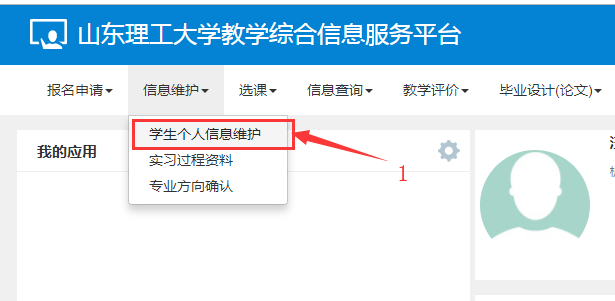 点击申请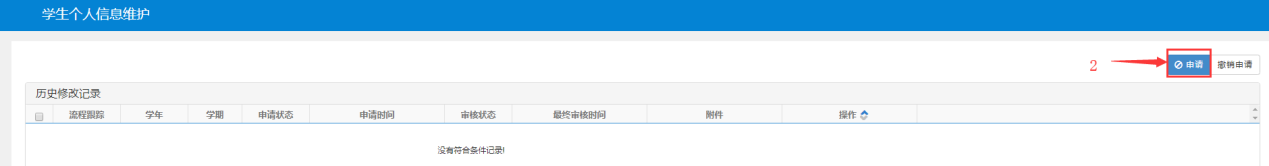 修改立即生效的字段，提交申请后不会有申请记录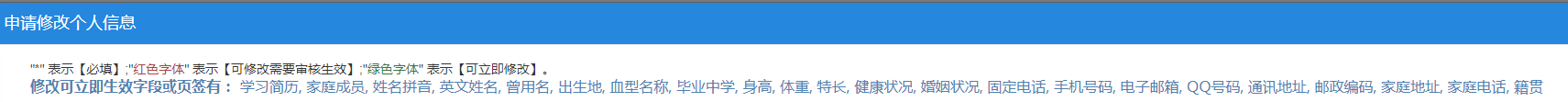 修改家庭地址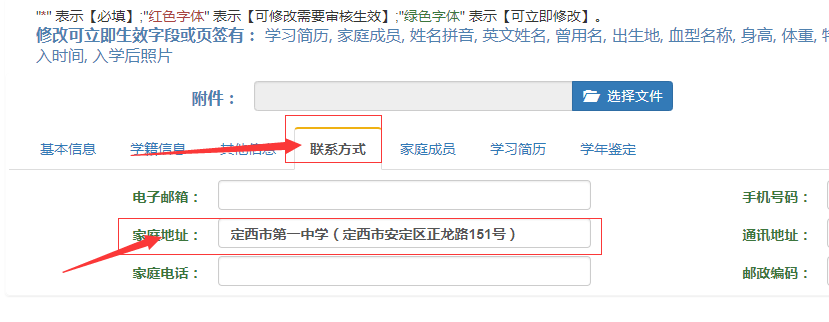 修改火车票乘车区间注意：只能选择火车站名字典中提供的站名，否则无法写入磁卡。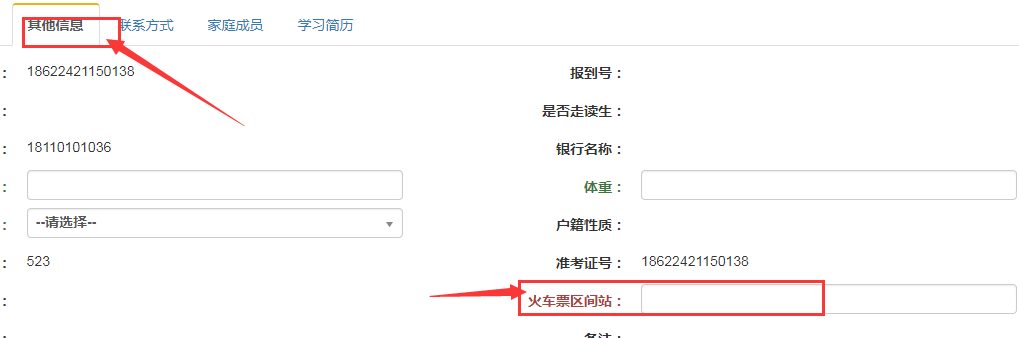 如需修改入学后照片，点击入学后照片图案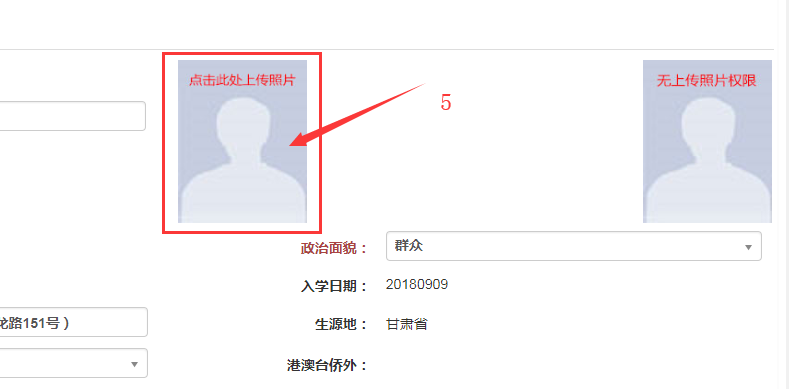 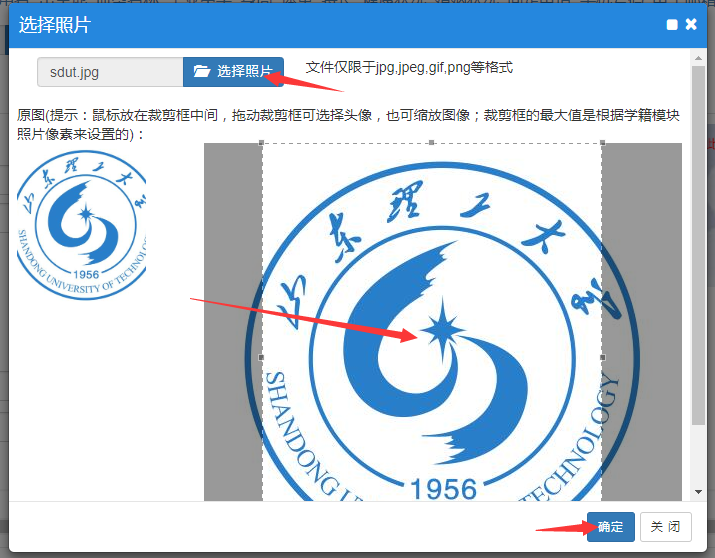 如有其他信息修改，根据提示，可直接修改的信息填写即可提交申请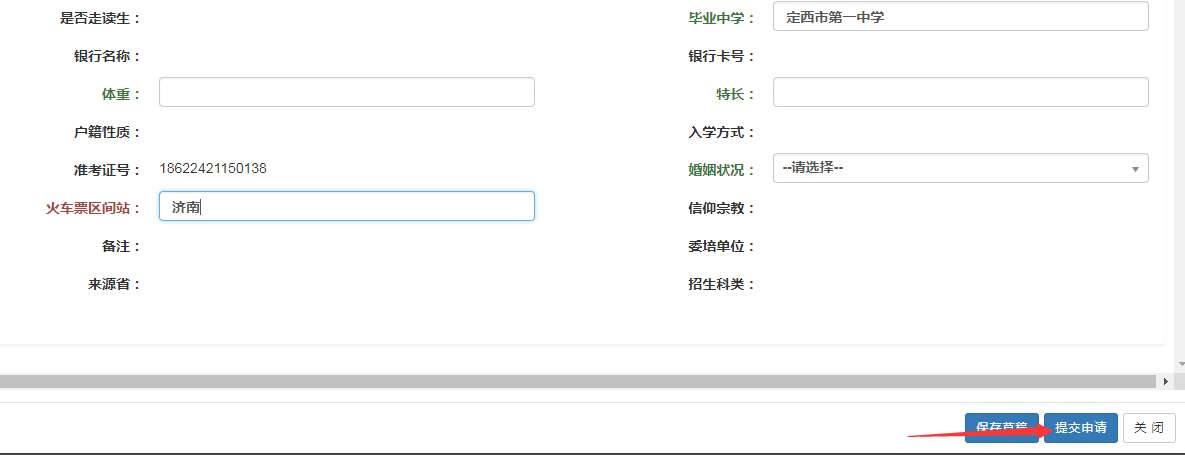 流程跟踪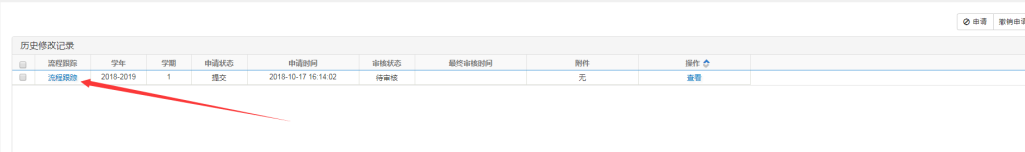 10. 不需要审核的字段直接修改生效，需要审核的字段审核后生效